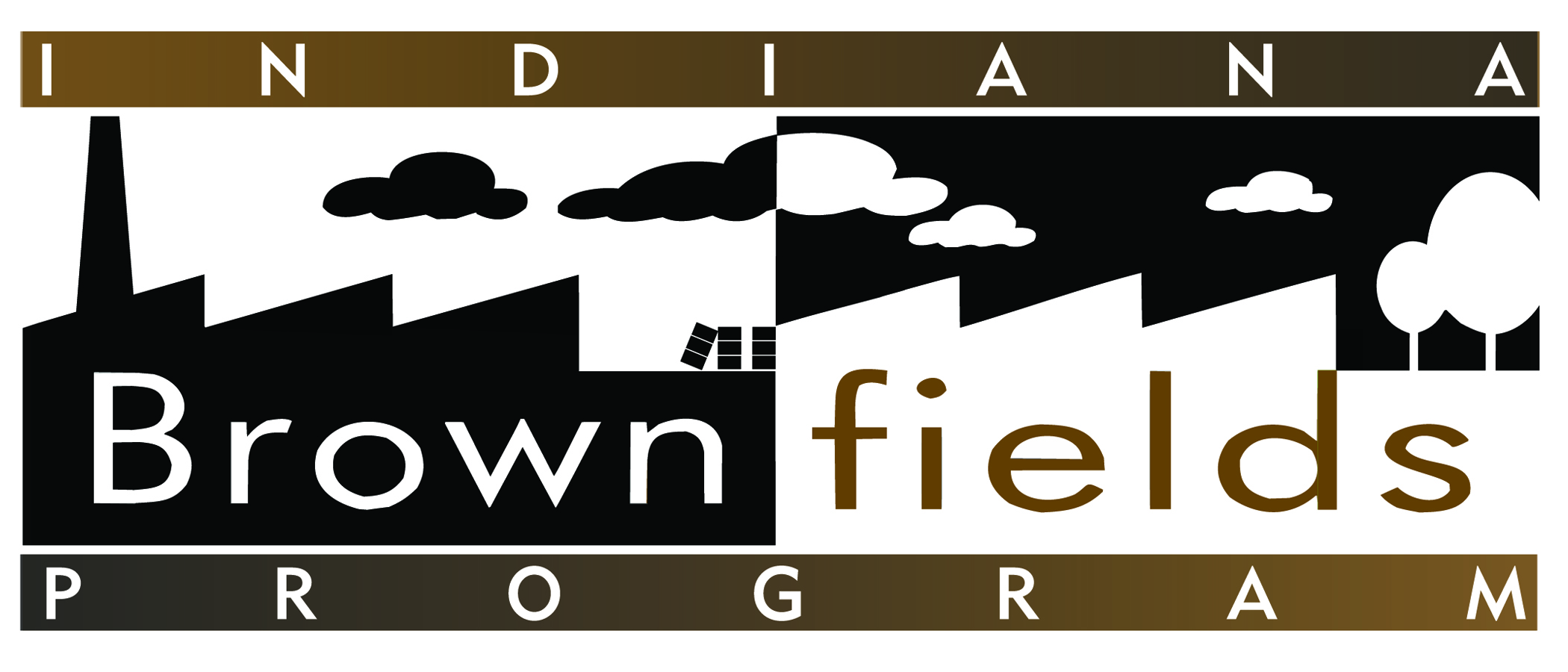 Requesting a Brownfield Determination for Federal/State Brownfield Grant or Tax CreditWhen requesting a brownfield determination from the Indiana Brownfields Program (Program), please complete the items listed below and provide relevant site information (e.g., operational history, planned scope of work, Phase I ESA reports) to support the proposition that the site meets the definition of a brownfield under Indiana Code 13-11-2-19.3.  If you are unable to provide the information related to any of the requested items, please state why that information is unavailable. Completed forms and/or questions related to determinations for funding from the Indiana Office of Community & Rural Affairs should be emailed to Andrea Robertson Habeck, Indiana Brownfields Program Technical Staff Coordinator, at aroberts@ifa.in.gov. In addition, completed forms, relevant site documentation identifying the Site as a brownfield, and/or questions related to determinations for federal/state brownfield and/or housing tax credits should be also emailed to Ms. Robertson-Habeck or she may be reached by telephone at (317) 234-0968. Following the Program’s review of a request and the necessary documentation required to be submitted with a request, a written response outlining the Program’s determination will be provided.  Site Information:Site Name:____________________________________________________________Street Address:______________________________________________________________City: _______________________   County:  __________________  Acreage: ______Type of proposed grant-funded activities:__________________________________Source of grant (specify state or federal agency):____________________________Proposed Site Redevelopment:_________________________________________________________________________________________________________________Number of on-Site building(s):____________________________________________Approximate construction date of on-Site building(s):________________________Current use of on-Site building(s):________________________________________Historical use of on-Site building(s):_______________________________________Location of building(s): (e.g., The Site is comprised of 3 parcels. A 3,000 square foot, 2-story brick warehouse is located on the portion of the Site with the address of 400 E. Main Street. A small wooden building is located on the portion of the Site with the address of 412 E. Main Street. Both structures are thought to have been constructed in the late 1890s.)   ______________________________________________________________________Letter Recipient Information:Individual Name:_______________________________________________________Organizational/Corporate Affiliation:______________________________________Street Address:________________________________________________________City:____________________    Zip:________________E-mail Address:_________________________Phone Number:_________________________